AGENDAFriday, May 5th \FrekFMayMayMay2:00 – 2:15 pm: Call to Order: Welcome from SFCC VPI Dr. Darren Pitcher2:15 – 3:15 pm:  	Theme: College 101 Reports3:15- 3:45 pm:   	ATL Feedback/Take Away with Jennifer Whetham3:45-4:00pm: 	Elections	 4:00-5:00 pm:  	Next Year’s Goals	Fall Retreat Update:  Gerard Soraya, Denise6:00 pm – 8:00 pm 	Working Dinner: Legislative Post Mortem Steam Plant at 159 S Lincoln St, Spokane, WA 99201Saturday, May 6th  8:00 – 8:30 am	Continental Breakfast and Conversation8:30 am: 		Call to Order8:30 – 8:45 am	Peg Balachowski, Everett Community CollegeLindsey Custer, Cascadia Community CollegeKen Ecklund; Lower Columbia College Ruth Russo; Walla Walla Community CollegeOfficers’ Reports                        		Secretary:  Melissa Williams Actions needed approval of winter 2016 minutes                         	Treasurer: Randy Nelson                 		Vice President:  Anne Bracket President: Gerard Smith8:45-9:30 am:		Communication Update				Rob Vogel: FACTC Focus				Sally Sheedy: Webpage UpdatePrior Learning Assessment work group: Diana KnaufState Board meetings9:30– 10:15 a.m.    	 Joyce Hammer on Academic Certificates10:15-11:00 a.m.	SBCTC Update:  Bill, Jennifer and Joyce11:00-11:45.m.		Common Course Numbering/Consistent Curriculum11:45 a.m.-Noon:	College Reports	12:00:  Adjourn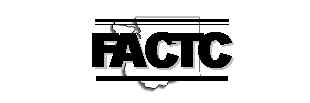   Spring 2017 Meeting Date:  May 5th and 6th Location:  Spokane Falls Community College Gateway Building: Room #30-212Hosting Rep: Zach Bankston